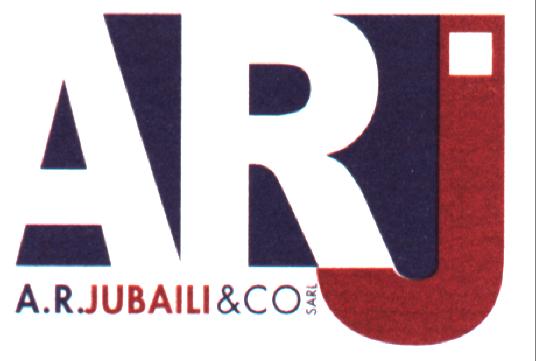 A.R  Jubaili &  CO.                      Employment Application                 INSTRUCTIONSPlease complete all questions is your Own handwriting. Use capital lettersWhen filling in names address.Copies of resume and reference documentsAre to be attached with application.	Name: ------------------------                                                                                  Date  : ------------------------                                                                                          PERSONAL DATA                                              FAMILY STATUS                                                CHILDREN                                                                     ADDITIONAL DETAILS                                  Please list any additional employment not shown above or any information you believe would be helpful for us                                                                  REFERENCESI hereby certify that the information contained on this Application form is true and accurate. I Authorize ARJ/JIMCO Corporation or any of its divisions or Subsidiaries to contact any of my schools or former employees, except those I have indicated may not be contacted. I understand that if I am employed, any misrepresentation of facts on this Application form is sufficient cause for dismissal at any time in the future.Applicants may be required to provide verification of information reported on this form and may be requested to submit to physical examination.The Completion of this application does not, of course bid either party to any specific period of employment.                                                                                           FOR OFFICE USE ONLYApproval :Name & Signature Name    First                                             Middle                                                        FamilyFirst                                             Middle                                                        FamilyFirst                                             Middle                                                        FamilyFirst                                             Middle                                                        FamilyFirst                                             Middle                                                        FamilyFirst                                             Middle                                                        FamilyFirst                                             Middle                                                        FamilyFirst                                             Middle                                                        FamilyFirst                                             Middle                                                        FamilyPhonePhonePhonePermanent Address  Street                                                                           City                                                      CountryStreet                                                                           City                                                      CountryStreet                                                                           City                                                      CountryStreet                                                                           City                                                      CountryStreet                                                                           City                                                      CountryStreet                                                                           City                                                      CountryStreet                                                                           City                                                      CountryStreet                                                                           City                                                      CountryStreet                                                                           City                                                      CountryStreet                                                                           City                                                      CountryStreet                                                                           City                                                      CountryStreet                                                                           City                                                      CountryPermanent Address  Street                                                                           City                                                      CountryStreet                                                                           City                                                      CountryStreet                                                                           City                                                      CountryStreet                                                                           City                                                      CountryStreet                                                                           City                                                      CountryStreet                                                                           City                                                      CountryStreet                                                                           City                                                      CountryStreet                                                                           City                                                      CountryStreet                                                                           City                                                      CountryStreet                                                                           City                                                      CountryStreet                                                                           City                                                      CountryStreet                                                                           City                                                      CountryCurrent Address  Street                                                                           City                                                      CountryStreet                                                                           City                                                      CountryStreet                                                                           City                                                      CountryStreet                                                                           City                                                      CountryStreet                                                                           City                                                      CountryStreet                                                                           City                                                      CountryStreet                                                                           City                                                      CountryStreet                                                                           City                                                      CountryStreet                                                                           City                                                      CountryStreet                                                                           City                                                      CountryStreet                                                                           City                                                      CountryStreet                                                                           City                                                      CountryCurrent Address  Street                                                                           City                                                      CountryStreet                                                                           City                                                      CountryStreet                                                                           City                                                      CountryStreet                                                                           City                                                      CountryStreet                                                                           City                                                      CountryStreet                                                                           City                                                      CountryStreet                                                                           City                                                      CountryStreet                                                                           City                                                      CountryStreet                                                                           City                                                      CountryStreet                                                                           City                                                      CountryStreet                                                                           City                                                      CountryStreet                                                                           City                                                      CountryDate of Birth Day                                               Month                                                             Year Day                                               Month                                                             Year Day                                               Month                                                             Year Day                                               Month                                                             Year Day                                               Month                                                             Year Day                                               Month                                                             Year Day                                               Month                                                             Year Day                                               Month                                                             YearPlace of BirthPlace of BirthPlace of BirthPlace of BirthType of Identification and its numberType of Identification and its numberType of Identification and its numberType of Identification and its numberType of Identification and its numberNationalityNationalityNationalityOriginOriginOriginOriginOriginHave you ever been                   yes         No                                        If yes, list company and date of employment               Have you ever been                   yes         No                                        If yes, list company and date of employment               Have you ever been                   yes         No                                        If yes, list company and date of employment               Have you ever been                   yes         No                                        If yes, list company and date of employment               Have you ever been                   yes         No                                        If yes, list company and date of employment               Have you ever been                   yes         No                                        If yes, list company and date of employment               Have you ever been                   yes         No                                        If yes, list company and date of employment               Have you ever been                   yes         No                                        If yes, list company and date of employment               Have you ever been                   yes         No                                        If yes, list company and date of employment               Have you ever been                   yes         No                                        If yes, list company and date of employment               Have you ever been                   yes         No                                        If yes, list company and date of employment               Have you ever been                   yes         No                                        If yes, list company and date of employment               Have you ever been                   yes         No                                        If yes, list company and date of employment               employed by ARJ or any                                                                    (Company)                                         (Position)                           From:employed by ARJ or any                                                                    (Company)                                         (Position)                           From:employed by ARJ or any                                                                    (Company)                                         (Position)                           From:employed by ARJ or any                                                                    (Company)                                         (Position)                           From:employed by ARJ or any                                                                    (Company)                                         (Position)                           From:employed by ARJ or any                                                                    (Company)                                         (Position)                           From:employed by ARJ or any                                                                    (Company)                                         (Position)                           From:employed by ARJ or any                                                                    (Company)                                         (Position)                           From:employed by ARJ or any                                                                    (Company)                                         (Position)                           From:employed by ARJ or any                                                                    (Company)                                         (Position)                           From:employed by ARJ or any                                                                    (Company)                                         (Position)                           From:employed by ARJ or any                                                                    (Company)                                         (Position)                           From:employed by ARJ or any                                                                    (Company)                                         (Position)                           From:of its associated Companies?                                                                                                                                                                 To     :of its associated Companies?                                                                                                                                                                 To     :of its associated Companies?                                                                                                                                                                 To     :of its associated Companies?                                                                                                                                                                 To     :of its associated Companies?                                                                                                                                                                 To     :of its associated Companies?                                                                                                                                                                 To     :of its associated Companies?                                                                                                                                                                 To     :of its associated Companies?                                                                                                                                                                 To     :of its associated Companies?                                                                                                                                                                 To     :of its associated Companies?                                                                                                                                                                 To     :of its associated Companies?                                                                                                                                                                 To     :of its associated Companies?                                                                                                                                                                 To     :of its associated Companies?                                                                                                                                                                 To     :Position or type of work desiredPosition or type of work desiredPosition or type of work desiredMonthly  Salary RequiredMonthly  Salary RequiredMonthly  Salary RequiredMonthly  Salary RequiredWhen Could you start working for ARJWhen Could you start working for ARJWhen Could you start working for ARJWhen Could you start working for ARJWhen Could you start working for ARJWhen Could you start working for ARJApplying for Applying for    Applying for    Applying for    Give Names of Relatives employed by ARJ or one of its associate CompaniesGive Names of Relatives employed by ARJ or one of its associate CompaniesGive Names of Relatives employed by ARJ or one of its associate CompaniesGive Names of Relatives employed by ARJ or one of its associate CompaniesGive Names of Relatives employed by ARJ or one of its associate CompaniesGive Names of Relatives employed by ARJ or one of its associate CompaniesGive Names of Relatives employed by ARJ or one of its associate CompaniesGive Names of Relatives employed by ARJ or one of its associate CompaniesGive Names of Relatives employed by ARJ or one of its associate CompaniesGive Names of Relatives employed by ARJ or one of its associate CompaniesGive Names of Relatives employed by ARJ or one of its associate CompaniesGive Names of Relatives employed by ARJ or one of its associate CompaniesGive Names of Relatives employed by ARJ or one of its associate CompaniesGive Names of Relatives employed by ARJ or one of its associate CompaniesGive Names of Relatives employed by ARJ or one of its associate CompaniesGive Names of Relatives employed by ARJ or one of its associate CompaniesGive Names of Relatives employed by ARJ or one of its associate CompaniesGive Names of Relatives employed by ARJ or one of its associate CompaniesGive Names of Relatives employed by ARJ or one of its associate CompaniesGive Names of Relatives employed by ARJ or one of its associate CompaniesGive Names of Relatives employed by ARJ or one of its associate CompaniesGive Names of Relatives employed by ARJ or one of its associate CompaniesGive Names of Relatives employed by ARJ or one of its associate CompaniesGive Names of Relatives employed by ARJ or one of its associate CompaniesGive Names of Relatives employed by ARJ or one of its associate CompaniesGive Names of Relatives employed by ARJ or one of its associate CompaniesGive Names of Relatives employed by ARJ or one of its associate CompaniesGive Names of Relatives employed by ARJ or one of its associate CompaniesGive Names of Relatives employed by ARJ or one of its associate CompaniesGive Names of Relatives employed by ARJ or one of its associate CompaniesGive Names of Relatives employed by ARJ or one of its associate CompaniesGive Names of Relatives employed by ARJ or one of its associate CompaniesGive Names of Relatives employed by ARJ or one of its associate CompaniesGive Names of Relatives employed by ARJ or one of its associate CompaniesGive Names of Relatives employed by ARJ or one of its associate CompaniesGive Names of Relatives employed by ARJ or one of its associate CompaniesGive Names of Relatives employed by ARJ or one of its associate CompaniesGive Names of Relatives employed by ARJ or one of its associate CompaniesGive Names of Relatives employed by ARJ or one of its associate CompaniesSingle               Married                   Divorced                    Separated                  widow                  widower  If  name of Spouse                                                               Is your spouse employed?                                                                                                                                                   Yes        NO                                                                                                                                Where?FIRST NAMESEXBIRTHDATEIDENTITY CARD NO.
OR PASSPORT NO.SINGLE/MARRIEDEXERCISING ANY
PAID JOBLIVING AT 
HOME                                       EDUCATIONAL BACKGROUND                                       EDUCATIONAL BACKGROUND                                       EDUCATIONAL BACKGROUND                                       EDUCATIONAL BACKGROUND                                       EDUCATIONAL BACKGROUND                                       EDUCATIONAL BACKGROUNDTYPE OF SCHOOL
ATTENDEDNAME AND LOCATION 
OF SCHOOLDATES ATTENDEDDATES ATTENDEDMAJOR AREA OF STUDYDEGREE
OBTAINEDDATE OF
 DEGREEFROM TOHIGH SCHOOLCOLLEGEOTHERSLanguagesLanguagesSpokenSpokenSpokenSpokenWrittenWrittenWrittenWrittenVery
goodgoodfairweakVery
goodgoodfairweakPlease list additional skills, technical or professional knowledge that you feel would enhance you applicationList any licenses, certificates, publications or professional achievements that would  support you application                                                                      PRESENT OR LAST EMPLOYER                                                                      PRESENT OR LAST EMPLOYER                                                                      PRESENT OR LAST EMPLOYER                                                                      PRESENT OR LAST EMPLOYER                                                                      PRESENT OR LAST EMPLOYERName of employerName of employerName of employerName of employerTelephone No.Address:             (Street)                            (City)                                       (Country) Address:             (Street)                            (City)                                       (Country) Address:             (Street)                            (City)                                       (Country) Address:             (Street)                            (City)                                       (Country) May we contact? Yes        NoDate of employmentDate of employmentTitle of PositionFr 
MO    YRTo
MO    YRTitle of PositionDescriptions of duties, responsibilities and significant accomplishmentsDescriptions of duties, responsibilities and significant accomplishmentsDescriptions of duties, responsibilities and significant accomplishmentsLast Monthly salaryLast Monthly salaryDescriptions of duties, responsibilities and significant accomplishmentsDescriptions of duties, responsibilities and significant accomplishmentsDescriptions of duties, responsibilities and significant accomplishmentsEmployment BenefitsMedical  Scheme  Yes   No  Pension  Scheme  Yes  No  Employment BenefitsMedical  Scheme  Yes   No  Pension  Scheme  Yes  No  Descriptions of duties, responsibilities and significant accomplishmentsDescriptions of duties, responsibilities and significant accomplishmentsDescriptions of duties, responsibilities and significant accomplishmentsExplain other employees benefitsExplain other employees benefitsExplain other employees benefitsExplain other employees benefitsExplain other employees benefitsReason for leavingReason for leavingReason for leavingReason for leavingReason for leaving                                                                        NEXT PREVIOUS EMPLOYER                                                                        NEXT PREVIOUS EMPLOYER                                                                        NEXT PREVIOUS EMPLOYER                                                                        NEXT PREVIOUS EMPLOYER                                                                        NEXT PREVIOUS EMPLOYERName of employerName of employerName of employerName of employerTelephone No.Address:             (Street)                            (City)                                       (Country) Address:             (Street)                            (City)                                       (Country) Address:             (Street)                            (City)                                       (Country) Address:             (Street)                            (City)                                       (Country) May we contact? Yes        NoDate of employmentDate of employmentTitle of PositionFr 
MO    YRTo 
MO    YRTitle of PositionDescriptions of duties, responsibilities and significant accomplishmentsDescriptions of duties, responsibilities and significant accomplishmentsDescriptions of duties, responsibilities and significant accomplishmentsLast Monthly salaryLast Monthly salaryDescriptions of duties, responsibilities and significant accomplishmentsDescriptions of duties, responsibilities and significant accomplishmentsDescriptions of duties, responsibilities and significant accomplishmentsEmployment BenefitsMedical  Scheme   Yes  No  Pension Scheme  Yes  No Employment BenefitsMedical  Scheme   Yes  No  Pension Scheme  Yes  No Descriptions of duties, responsibilities and significant accomplishmentsDescriptions of duties, responsibilities and significant accomplishmentsDescriptions of duties, responsibilities and significant accomplishmentsExplain other employees benefitsExplain other employees benefitsExplain other employees benefitsExplain other employees benefitsExplain other employees benefitsReason for leavingReason for leavingReason for leavingReason for leavingReason for leaving                                                                        NEXT PREVIOUS EMPLOYER                                                                        NEXT PREVIOUS EMPLOYER                                                                        NEXT PREVIOUS EMPLOYER                                                                        NEXT PREVIOUS EMPLOYER                                                                        NEXT PREVIOUS EMPLOYERName of employerName of employerName of employerName of employerTelephone No.Address:             (Street)                            (City)                                       (Country) Address:             (Street)                            (City)                                       (Country) Address:             (Street)                            (City)                                       (Country) Address:             (Street)                            (City)                                       (Country) May we contact? Yes        NoDate of employmentDate of employmentTitle of PositionFr 
MO    YRTo 
MO    YRTitle of PositionDescriptions of duties, responsibilities and significant accomplishmentsDescriptions of duties, responsibilities and significant accomplishmentsDescriptions of duties, responsibilities and significant accomplishmentsLast Monthly salaryLast Monthly salaryDescriptions of duties, responsibilities and significant accomplishmentsDescriptions of duties, responsibilities and significant accomplishmentsDescriptions of duties, responsibilities and significant accomplishmentsEmployment BenefitsMedical  Scheme   Yes  No  Pension Scheme  Yes  No Employment BenefitsMedical  Scheme   Yes  No  Pension Scheme  Yes  No Descriptions of duties, responsibilities and significant accomplishmentsDescriptions of duties, responsibilities and significant accomplishmentsDescriptions of duties, responsibilities and significant accomplishmentsExplain other employees benefitsExplain other employees benefitsExplain other employees benefitsExplain other employees benefitsExplain other employees benefitsReason for leavingReason for leavingReason for leavingReason for leavingReason for leavingName AddressPositionPhoneDate:Signature of applicantDate of interviewPlace of InterviewName and Position of Interviewer 1Name and Position of Interviewer 2Comments